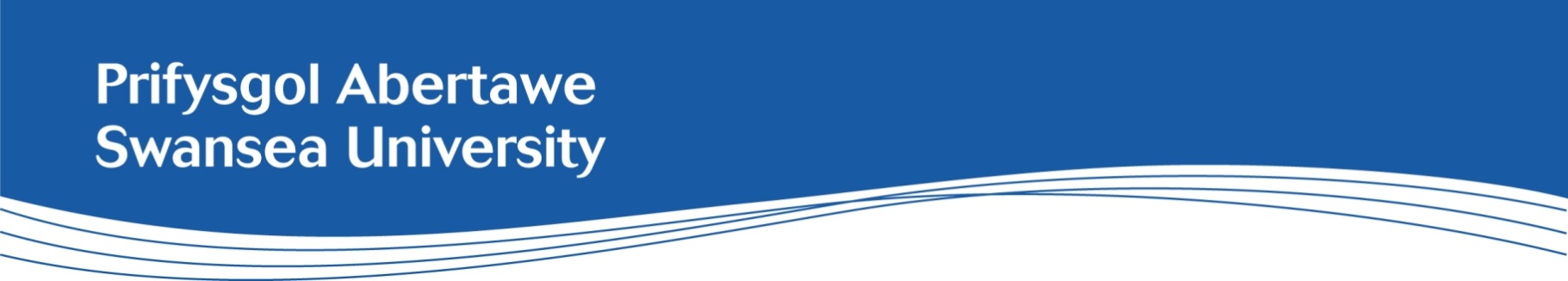 Disgrifiad Swydd: Tiwtor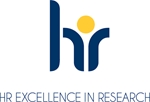 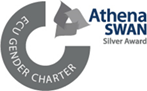 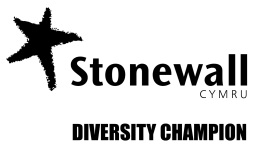 Coleg/Ysgol:Academi Llwyddiant Academaidd AbertaweAdran/Pwnc:Gwasanaethau Hyfforddiant Iaith Saesneg Cyflog:£32,982 y flwyddyn a buddion pensiwn USSGradd 7. Bydd dau ddiwrnod sefydlu â thâl a hawl i wyliau blynyddolOriau gwaith:Swydd amser llawnContract:Swydd am gyfnod penodol yw hon ar gyfer y dyddiadau canlynol: 6/6/24-29/8/24	Lleoliad:Lleolir y swydd hon ar Gampws Parc SingletonCyflwyniadYn ELTS, rydym yn ymfalchïo yn ein hyfforddiant iaith Saesneg proffesiynol ac o ansawdd uchel, ac yn cynnig amrywiaeth o raglenni EFL, EAP ac ESP, yn ogystal â chyrsiau hyfforddiant athrawon CELTA. Er mai ein prif flaenoriaeth yw datblygiad ieithyddol, mae gofal bugeiliol ein myfyrwyr bob amser wrth wraidd popeth rydym yn ei wneud hefyd. Mae ethos o gyswllt personol cryf a chefnogol yn rhan o holl weithgareddau ELTS, ac rydym yn gweithio'n galed i alluogi pob myfyriwr i ddatblygu a chyflawni ei botensial llawn. Mae'r swydd hon yn galw am gyfrannu at addysgu, asesu myfyrwyr a goruchwyliaeth yn ELTS. Bydd yn rhaid i ddeiliad y swydd hon ddarparu gweithgarwch dysgu ac addysgu o safon uchel i fyfyrwyr, ac ymrwymiad i wella profiad cyffredinol y myfyrwyr.Gwybodaeth gefndirol Am ragor o wybodaeth am Wasanaethau Hyfforddiant Iaith Saesneg, ewch i'n gwefan. www.swan.ac.uk/eltsPrif Ddiben y Swydd: Dyma ddyletswyddau penodol Tiwtoriaid Haf Saesneg at Ddibenion Academaidd (EAP) yn yr Adran Gwasanaethau Hyfforddiant Iaith Saesneg (ELTS);Disgwylir i diwtoriaid gyda chontractau amser llawn addysgu hyd at 18 awr yr wythnos. Mae gan staff addysgu ELTS gyfrifoldeb ar y cyd i addysgu a marcio ar ran cydweithwyr sy’n absennol oherwydd tostrwydd.Cynorthwyo gyda pharatoi deunyddiau addas ar gyfer yr holl ddosbarthiadau Cynorthwyo gyda dyletswyddau gweinyddol sy’n ofynnol i gynnal cofnodion manwl presenoldeb a gwaith a gwblhawyd ym mhob dosbarth.Cysylltu â thiwtoriaid eraill pan fyddwch yn rhannu dosbarthiadauCynnal tiwtorialau rheolaidd gyda myfyrwyr ac adrodd am broblemau i Gydlynydd y CwrsGlynu wrth yr amserlenni marcio yn ôl yr angenMynd i gyfarfodydd tîm yn ôl yr angenMynd ar wibdeithiau a theithiau myfyrwyr.Cyfrannu at ddatblygiad cyffredinol y rhaglen a'r adran drwy adborthBydd disgwyl i athrawon addysgu ar-lein ac wyneb yn wyneb yn ôl yr angen
Dyletswyddau CyffredinolMae nifer o amcanion cyffredinol i'r penodiad hwn yn yr Adran Gwasanaethau Hyfforddiant Iaith Saesneg sy'n gyffredinol i benodi Tiwtoriaid ym Mhrifysgol Abertawe. Mae'r rhain yn ymwneud â'r pwyntiau canlynol:Addysgu fel aelod o dîm addysgu datblygol ar raglen astudio sefydledig mewn amrywiaeth o leoliadau, o diwtorialau grŵp bach i ddarlithoedd mawr. Trosglwyddo gwybodaeth ar ffurf sgiliau, dulliau, a thechnegau ymarferol, gyda chymorth mentor os bydd angen; herio dulliau meddwl; meithrin trafodaeth; a datblygu gallu myfyrwyr i drafod yn feirniadol ac i feddwl yn rhesymol.Datblygu eich deunydd, eich dulliau a’ch ymagweddau addysgu eich hun gyda chymorth Ceisio ffyrdd o wella perfformiad trwy fyfyrio ar ddyluniad a chyflwyniad yr addysgu, a thrwy gasglu a dadansoddi adborth. Myfyrio ar ymarfer ac ar ddatblygiad eich sgiliau dysgu ac addysgu eich hun.Nodi anghenion dysgu myfyrwyr, diffinio amcanion dysgu priodol, darparu adborth adeiladol i fyfyrwyr yn ôl yr angen, darparu cyngor ar sgiliau astudio, a helpu gyda phroblemau dysgu.Rhyngweithio'n gadarnhaol ac yn broffesiynol â chydweithredwyr a phartneriaid eraill yn yr ysgol ac mewn mannau eraill yn y Brifysgol. Cyfrannu at faterion trefniadol yr Ysgol er mwyn ei helpu i weithredu’n hwylus.Hyrwyddo cydraddoldeb ac amrywiaeth mewn arferion gwaith a chynnal perthnasoedd gweithio cadarnhaolCyfrannu'n llawn at bolisïau Galluogi Perfformiad ac Iaith Gymraeg y Brifysgol.Cyflawni rôl a holl weithgareddau'r swydd yn unol â systemau rheoli a pholisïau diogelwch, iechyd a chynaliadwyedd, er mwyn lleihau’r risgiau a’r effeithiau sy’n deillio o weithgarwch y swydd.Meini Prawf y Fanyleb PersonGradd neu gyfwerth mewn pwnc cysylltiedig.CELTA (Tystysgrif mewn Addysgu'r Iaith Saesneg i Oedolion) neu gymhwyster CertTESOLMeddu ar wybodaeth arbenigol ddigon manwl neu eang yn y ddisgyblaeth, a bod wrthi'n meithrin rhagor o sgiliau o ran dulliau a thechnegau addysgu, a gwybodaeth amdanyntMeddu ar sgiliau trefnu ardderchog Sgiliau cyfathrebu rhagorol yn ysgrifenedig ac ar lafarDangos y gallu i addysgu myfyrwyr yn llwyddiannus mewn lleoliad EAPDangos sgiliau rhyngbersonol ardderchog a'r gallu i ymgysylltu â myfyrwyr ac ennyn eu diddordeb
 Dangos y gallu i weithio fel aelod effeithiol o'r tîm sy'n gyfrifol am y ddarpariaeth addysgu mewn lleoliad EAPDangos y gallu i weithio mewn fframwaith rhaglen addysgol y cytunir arniMeini Prawf DymunolMA TEFL/TESOL neu Ddiploma TEFL Tystiolaeth o ymrwymiad i Ddatblygiad Proffesiynol ParhausProfiad o weithio ar raglenni cyn-sesiynolParodrwydd i weithio y tu allan i oriau swyddfa os bydd taith neu ddigwyddiad cymdeithasol yn gofyn i chi wneud hynnyY gallu i gyfathrebu yn Gymraeg